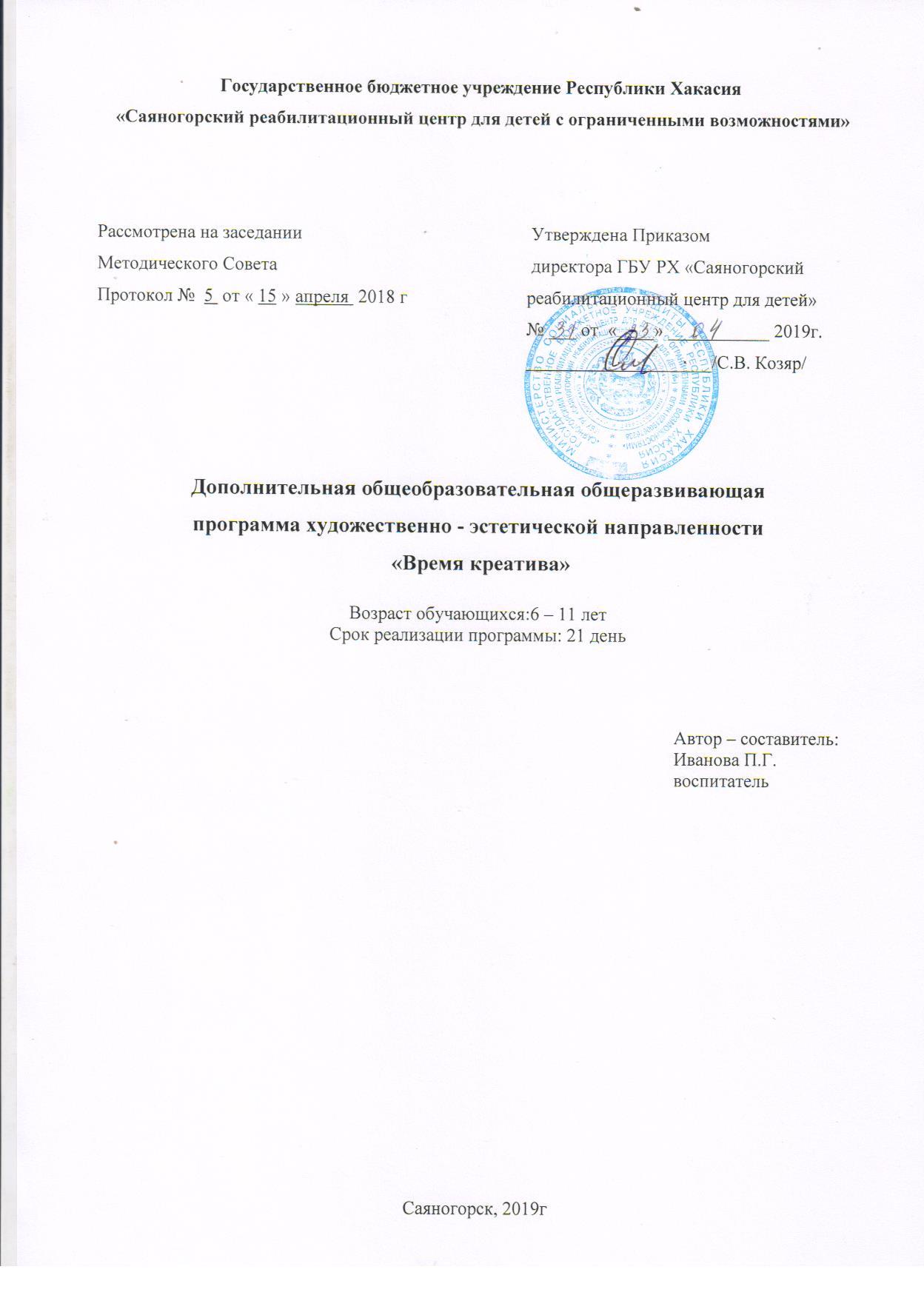 Пояснительная записка.Желание творить – внутренняя потребность ребенка, она возникает у него самостоятельно и отличается чрезвычайной искренностью. Мы, взрослые, должны помочь ребенку открыть в себе художника, развить способности, которые помогут ему стать личностью.Рисование является одним из важнейших средств познания мира и развития знаний эстетического воспитания, так как оно связано с самостоятельной практической и творческой деятельностью ребенка. В процессе рисования у ребенка совершенствуются наблюдательность и эстетическое восприятие, художественный вкус и творческие способности. Рисуя, ребенок формирует и развивает у себя определенные способности: зрительную оценку формы, ориентирование в пространстве, чувство цвета. Также развиваются специальные умения и навыки: координация глаза и руки, владение кистью руки.Систематическое овладение всеми необходимыми средствами и способами деятельности обеспечивает детям радость творчества и их всестороннее развитие (эстетическое, интеллектуальное, нравственно-трудовое, физическое).Изобразительное же искусство располагает многообразием материалов и техник. Зачастую ребенку недостаточно привычных, традиционных способов и средств, чтобы выразить свои фантазии.Нетрадиционные техники рисования демонстрируют необычные сочетания материалов и инструментов. Несомненно, достоинством таких техник является универсальность их использования. Технология их выполнения интересна и доступна как взрослому, так и ребенку. Именно поэтому, нетрадиционные методики очень привлекательны для детей, так как они открывают большие возможности выражения собственных фантазий, желаний и самовыражению в целом.Направленность дополнительной образовательной программы «Время креатива» по содержанию – художественно-эстетическая, по форме организации – групповая, индивидуальная, по сроку реализации – 21 день.Новизна программы состоит в том, что наряду с традиционными видами искусства (живопись, рисунок, графика), изучаются нетрадиционные техники - монотипия, кляксография и т.д. Чтобы помочь ребенку найти себя, предлагается как можно больше разных способов самовыражения. Поэтому в самостоятельной творческой работе, материал и техника дается по выбору, каждый ребенок выбирает технологию, близкую ему по духу. Приобретая практические умения и навыки, дети получают возможность удовлетворить потребность в созидании, реализовать желание создавать нечто новое своими силами.Актуальность программы обусловлена тем, что происходит сближение содержания программы с требованиями жизни. В настоящее время возникает необходимость в новых подходах к преподаванию эстетических искусств, способных решать современные задачи творческого восприятия и развития личности в целом. В системе эстетического, творческого воспитания подрастающего поколения особая роль принадлежит изобразительному искусству. Умение видеть и понимать красоту окружающего мира, способствует воспитанию культуры чувств, развитию художественно-эстетического вкуса, трудовой и творческой активности, воспитывает целеустремленность, усидчивость, чувство взаимопомощи, дает возможность творческой самореализации личности. Программа направлена на то, чтобы через искусство приобщить детей к творчеству. Дети знакомятся с разнообразием нетрадиционных способов рисования, их особенностями, многообразием материалов, используемых в рисовании, учатся на основе полученных знаний создавать свои рисунки. Таким образом, развивается творческая личность, способная применять свои знания и умения в различных ситуациях.Практическая значимость программыНетрадиционный подход к выполнению изображения дает толчок развитию детского интеллекта, подталкивает творческую активность ребенка, учит нестандартно мыслить.Возникают новые идеи, связанные с комбинациями разных материалов, ребенок начинает экспериментировать, творить.Рисование нетрадиционными способами, увлекательная, завораживающая деятельность. Это огромная возможность для детей думать, пробовать, искать, экспериментировать, а самое главное, самовыражаться. Нетрадиционные техники рисования - это настоящее пламя творчества, это толчок к развитию воображения, проявлению самостоятельности, инициативы, выражения индивидуальности.Педагогическая целесообразностьНетрадиционные техники рисования дают толчок к развитию детского интеллекта, активизируют творческую активность детей, учат мыслить нестандартно. Все занятия в программе носят творческий характер. Программа направлена на то, чтобы через труд и искусство приобщить детей к творчеству.Проведение занятий с использованием нетрадиционных техник по этой программе: развивает уверенность в своих силах. Способствует снятию детских страхов. Учит детей свободно выражать свой замысел. Развивает мелкую моторику рук. Развивает творческие способности, воображение и полѐт фантазии. Воспитывается уверенность в своих творческих возможностях, через использование различных изотехник.Цель программы: формирование творческой личности воспитанников через приобщение к изобразительному искусству.Задачи программы:формировать навыки и умения в области изобразительной деятельности, развивать творческую активность, желание рисовать, формировать художественно-творческие способности; развивать творческие способности, фантазию и воображение, образное мышление, используя игру цвета и фактуры, нестандартных приемов и решений в реализации творческих идей; воспитывать эмоционально-ценностное отношение к окружающему миру через художественное творчество. Отличительные особенности. Расширение и углубление содержания по основам изобразительной деятельности в данной программе позволяет детям не только освоить базовые основы изобразительного творчества, но и достичь углубленного уровня подготовки. Основу программы составляет система занятий, позволяющая ребенку овладеть образным языком изобразительного искусства, приобрести навыки в изобразительной деятельности, развить эстетическое восприятие, приобщиться к художественному творчеству, народной культуре. В целом занятия в кружке способствуют разностороннему и гармоническому развитию личности ребенка, раскрытию творческих способностей, решению задач трудового, нравственного и эстетического воспитания. Принципы построения программы: На занятиях создана структура деятельности, создающая условия для творческого развития воспитанников на различных возрастных этапах. Основные    дидактические    принципы    программы:    доступность    и    наглядность,последовательность и систематичность обучения и воспитания, учет возрастных и индивидуальных особенностей детей. Обучаясь по программе, дети проходят путь от простого к сложному, с учетом возврата к пройденному материалу на новом, более сложном творческом уровне. Возраст: программа «Веселый художник» является востребованной воспитанниками от 6 до 11 лет. Сроки реализации программы – 21 день. Формы и режим занятий. Форма проведения занятий: групповая, индивидуальная. Одно из главных условий успеха обучения детей и развития их творчества – это индивидуальный подход к каждому ребенку. Важен и принцип обучения и воспитания в коллективе.Продолжительность занятий 20 - 40 мин., 10 занятийОжидаемые результаты и способы проверки.В результате реализации программы каждый воспитанник будет знать: жанры изобразительного искусства (пейзаж, натюрморт, портрет); виды изобразительного искусства (живопись, скульптура, графика); особенности материалов, которыми можно пользоваться в художественной деятельности (краски, кисти, тушь, перо, уголь, картон, цветная бумага, ткань и т. п.); Дети будут уметь: работать цветом, линией, формой, самостоятельно используя средства художественной грамоты; творчески относиться к собственной деятельности; владеть первичными навыками изображения предметного мира (натюрморт), природы (пейзаж); использовать художественные материалы на доступном возрасту уровне при созданииизобразительных, декоративных и конструктивных работ.Посредством данной программы педагог получит возможность более эффективно решать задачи воспитания и обучения детей. Так как представленный материал способствует:развитию мелкой моторики рук; обострению тактильного восприятия; улучшению цветовосприятия; концентрации внимания; повышению уровня воображения и самооценки. Реализация  программы  поможет  детям  творчески  подходить  к  видению  мира, который изображают, и использовать для самовыражения  любые доступные средства.Главным результатом реализации программы является создание каждым ребенком своего оригинального продукта, а главным критерием оценки воспитанника является не столько его талантливость, сколько его способность трудиться, способность упорно добиваться достижения нужного результата.В конце заезда проводятся отчетная выставка рисунков детей, защита проекта, итоговое занятие.Содержание программы.Изобразительное искусство – наиболее применимая область эмоциональной сферы ребѐнка. На этом этапе он исследует форму, экспериментирует с изобразительными материалами, знакомится с мировой культурой. Более свободное владение различными художественными средствами позволяют ребёнку самовыразиться.Методическое обеспечение программыВ качестве основного метода, определяющего особый, инициативный, деятельно-творческий характер программы, выступает личностно-ориентированный подход, который в рамках целостной психолого-педагогической практики помогает сформировать внутренний ценностный мир ребенка. Личностно-ориентированное обучение в кружке направлено не только на реализацию индивидуального подхода через организацию и предъявление материала разного уровня трудности и инновационными технологиями, но и связано с индивидуальностью ребенка, условиями его становления, развитием и саморазвитием личности в условиях и под влиянием обучения.Технология коллективно-творческой деятельности (И.П. Волков, И.П. Иванов). В изостудии такой вид деятельности, в основном, имеет целевое назначение - это ежегодные творческие отчеты; КТД - украшение группы, зала к празднику. Информационно-коммуникативная технология (Г.К. Селевко) предусматривает активное использование информационных ресурсов сети Интернет.Важным подходом выступают здоровьесберегающие технологии. Для этого в занятия вводятся динамические паузы, гимнастика для глаз, игры на релаксацию и т.д.На занятиях используются различные формы и методы: наблюдение, беседы, объяснения, экскурсии, игры, практические занятия, викторины, фестивали, выставки, ярмарки, конкурсы рисунков.Средства обучения:наглядные пособия: книги, муляжи фруктов, овощей, грибов, изделия народных мастеров (хохлома, жостово, городец, гжель…) используется не только для обучения (наглядности), но и для составления натюрмортов;демонстрационный материал: репродукции картин, иллюстрации детских книг в исполнении известных художников; коллекция работ детей, выполненная в различных жанрах: (натюрморты, пейзажи, портреты, тематические и творческие работы) и разных техниках: гуашь, тушь, гелевая ручка и т.д. Материалы и инструменты, необходимые для работы:Бумага разного формата и цвета. Акварельные краски. Тушь разноцветная. Пастель, сангина, уголь. Гуашь. Восковые мелки. Трубочки для коктейля. Ванночки с поролоном. Баночки для воды. Кисти круглые и плоские разного размера. Салфетки. Мягкие карандаши, ластики, бумага для эскизов. Клей ПВА. Ткань х/б или шелк (подходит и подкладочная). Кнопки. Доски для росписи. Папка для черчения. Ватман. Английская соль. Заготовки пасхальных яиц. Разноцветный скотч Перечень основных средств обученияМузыкальный центр. Сиди - аудиотека: «Голоса птиц», «Шум дождя», «Добро пожаловать в экологию», «Звуки природы», «Инструментальная музыка». CD-Плеер. Телевизор. Наглядный материалАльбом «Рисуйте с нами»; Игры для восприятия цвета и развития руки; Ватман; Обои; Фломастеры; Акварель, гуашь, кисточки; Печати – клише; Трафареты; «инструменты» для рисования нетрадиционными способами рисования; Бусинки, пуговицы. Список литературыАшиков В.И., Ашикова С.Г. Рисование. Учебно-наглядные демонстрационные материалы для детей старшего дошкольного возраста. М., 1998Доронова Т. Н., «Природа, искусство и изобразительная деятельность детей». Москва «Просвещение» 2003 год.Казаковой Р.Г. «Рисование с детьми дошкольного возраста» (нетрадиционные техники). Москва.Михнюк Н.С., «Рисунок и методика его преподавания» Красноярск. ИздательствоКрасноярскогоуниверситета 1988 год. Ремезова А.А. Играем с цветом. Формирование представлений о цвете у дошкольников 5 – 6 лет: Методика. – Школьная Пресса, 2005. – 96 с. Швайко Г.С. Занятия по изобразительной деятельности в детском саду: Старшая группа: Программа, конспекты: пособие для педагогов дошк.учреждений. – М.: Гуманитар.изд.центр.ВЛАДОС, 2003. – 160 с. Швайко Г.С. Занятия по изобразительной деятельности в детском саду: Подготовительная к школе группа: Программа, конспекты: пособие для педагогов дошк.учреждений. – М.: Гуманитар.изд.центр. ВЛАДОС, 2003. – 176 с. Литература для педагогов:Смирнова М.Г., «Изобразительная деятельность старших дошкольников» Волгоград. Издательство «Учитель» 2009 год. Найс. К., «Рисунок тушью» Минск. Издательство «Попурри» 2000 год. Хосе М. Паррамон «Как рисовать» Санкт-Петербург. Издательство «Аврора» 2006 год. Литература для детей и родителей:Калинина Т.В., «Птицы, звери, комары и мухи». Санкт-Петербург. Издательство «Сфера» 2009 год.Проснякова Т.Н., «Бабочки» Энциклопедия технологий прикладного творчества. Самара. Издательство «Учебнаялитература» 2004 год. Проснякова Т.Н., «Собачки» Энциклопедия технологий прикладного творчества. Самара. Издательство «Учебнаялитература» 2005 год. Проснякова Т.Н., «Кошки» Энциклопедия технологий прикладного творчества. Самара. Издательство «Учебнаялитература» 2006 год. Нормативно-правовое сопровождение программы1. Закон РХ «Об организации отдыха и оздоровления детей в Республике Хакасия» (от 15.02.2011 № 4-3 РХ); 2.	Приказ № 310д от 02.09.2015г «Об утверждении порядков предоставления социальных услуг в стационарной и полустационарной формах социального обслуживания» 4.	Положение о работе детского оздоровительного лагеря с круглосуточным пребыванием детей 5.	Программа воспитательно – образовательной направленности «Загрузи новую реальность»6.	Штатное расписание ГБУ РХ «Саяногорский реабилитационный центр для детей»Тематическое планирование и содержание программы «Время креатива»  2019г№ п/п Дата Тема занятияЦель занятияСодержание Содержание Кол-во часовФорма и методы         (с учетом воспитательных задач)Оборудование Формы контроляОтметка о вып -иТема занятияЦель занятиятеорияпрактикаКол-во часовФорма и методы         (с учетом воспитательных задач)Оборудование Формы контроляОтметка о вып -и1Теплые и холодные цвета. КолоритПознакомить с основами цветоведения.11Теоретическое занятие (получение новых знаний)Таблица «Теплые и холодные цвета» ,иллюстрации картин, акварель, бумага, кисти, палитра2Роспись вазы. Морские мотивы.Научиться выполнять роспись в заданном колорите.11Практическое занятие на закрепление полученных знаний, (самостоятельная работа, индивидуальная работа)Бумага, акварель, кисти, карандаши.Итоговаяработа3Жанры изобразительного иск-ва.Познакомить с жанрами изобр. иск-ва.11 Теоретическое занятие в форме вертуальной-экскурсииИллюстрации по теме занятия, компьютер для просмотра презентации.4Подводное царствоНаучиться выполнять декоративную композицию в технике аппликация11Практическое занятие. самостоятельная работа, индивидуальная работа)Иллюстрации, работы других детей.Бумага, карандаши, цветная бумага, клей, ножницы.Итоговаяработа5Овощи и фруктыНаучиться рисовать с натуры, передовая форму и цвет предметов.11 Практическое занятие (самостоятельная работа, индивидуальная работа)Иллюстрации по теме «Натюрморт»Бумага, гуашь, акварель, карандаш, ластикИтоговаяработа6,7Русская матрешкаПознакомить с народной игрушкой-матрешкой, выполнить эскиз росписи матрешки.112Теоретическое занятие (получение новых знаний) Практическое занятие-закрепление полученных знаний (самостоятельная работа, индивидуальная работа)Матрешки разных видов, плакат «Виды росписи матрешек», рисунки других детей. Компьютер для просмотра презентации.Бумага, гуашь, кисти, карандаши, ластик.Итоговаяработа8Сказочная гжель Познакомить с росписью в технике гжель; Выполнить эскиз тарелки11Практическое занятие (самостоятельная работа, индивидуальная работа)Гжель (образцы посуды), иллюстрации. Бумага, гуашь, карандаш, ластик.Итоговаяработа9«Веселые зверушки»Познакомить с нетрадиционными техниками рисования(рисование ладошкой, пальцами, ватной палочкой) 11Практическое занятие (самостоятельная работа, индивидуальная работа)Иллюстрации, работы других детей. Бумага, цветная бумага, гуашь, ватные палочки, кистиИтоговаяработа10«Сказочный лес»Познакомить с нетрадиционной техникой «дутье», «тычок»11Практическое занятие (самостоятельная работа, индивидуальная работа)Иллюстрации, работы других детей. Бумага, гуашь, тушь плакатная, трубочка, кисти.Итоговаяработа